

SPISAK SUDSKIH TUMAČA ZA JAJINCI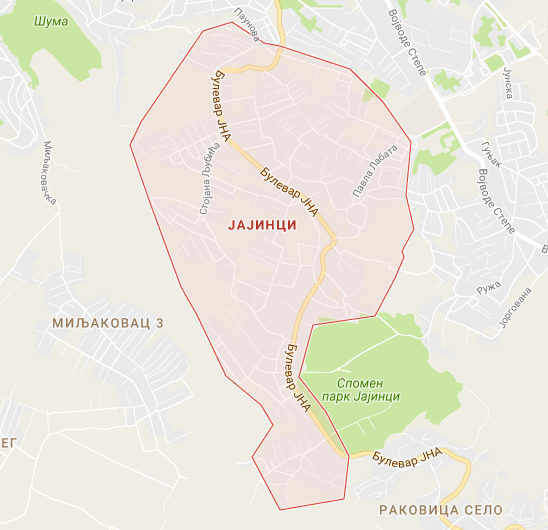 Sudski tumač za engleski jezik Jajinci
Sudski tumač za hebrejski jezik Jajinci
Sudski tumač za nemački jezik Jajinci
Sudski tumač za persijski jezik Jajinci
Sudski tumač za francuski jezik Jajinci
Sudski tumač za hrvatski jezik Jajinci
Sudski tumač za italijanski jezik Jajinci
Sudski tumač za japanski jezik Jajinci
Sudski tumač za ruski jezik Jajinci
Sudski tumač za latinski jezik Jajinci
Sudski tumač za norveški jezik Jajinci
Sudski tumač za mađarski jezik Jajinci
Sudski tumač za švedski jezik Jajinci
Sudski tumač za makedonski jezik Jajinci
Sudski tumač za španski jezik Jajinci
Sudski tumač za pakistanski jezik Jajinci
Sudski tumač za kineski jezik Jajinci
Sudski tumač za znakovni jezik JajinciSudski tumač za bosanski jezik Jajinci
Sudski tumač za poljski jezik Jajinci
Sudski tumač za arapski jezik Jajinci
Sudski tumač za portugalski jezik Jajinci
Sudski tumač za albanski jezik Jajinci
Sudski tumač za romski jezik Jajinci
Sudski tumač za belgijski jezik Jajinci
Sudski tumač za rumunski jezik Jajinci
Sudski tumač za bugarski jezik Jajinci
Sudski tumač za slovački jezik Jajinci
Sudski tumač za češki jezik Jajinci
Sudski tumač za slovenački jezik Jajinci
Sudski tumač za danski jezik Jajinci
Sudski tumač za turski jezik Jajinci
Sudski tumač za finski jezik Jajinci
Sudski tumač za ukrajinski jezik Jajinci
Sudski tumač za grčki jezik Jajinci
Sudski tumač za holandski jezik Jajinci
Sudski tumač za korejski jezik Jajinci
Sudski tumač za estonski jezik JajinciLokacijaJajinciInternetakademijaoxford.comTelefon+381(0)11/405-80-05+381(0)69/30-80-584+381(0)69/30-80-627Radno vreme8:00 AM – 4:00 PM
9:00 AM – 2:00 PM (Subotom)